Информация о виртуальной экскурсии9"б" класс под руководством воспитателя изучает информацию о колледжах города Балхаш. Учащиеся узнают об интересующих их профессиях, условиях поступления, о материально-технической базе. Виртуально посетили кабинеты и мастерские, посмотрели видео профессиональных проб.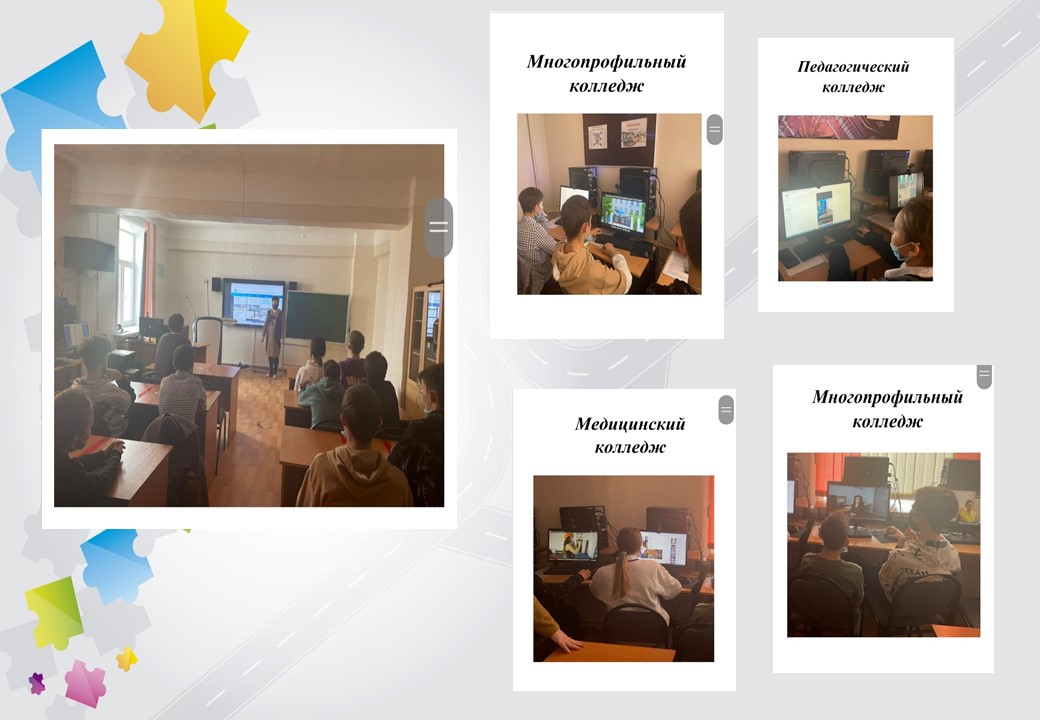 